SPESIFIKASI TEKNISProvinsi             	:  Sumatera UtaraInstansi            	:  Inspektorat Provinsi Sumatera UtaraPekerjaan           	:  Belanja Perjalanan Dinas Paket Meeting Dalam Kota   Rapat Koordinasi Pengawasan NasionalTahun Anggaran	:  20231. Latar BelakangRapat Koordinasi Pengawasan Penyelenggaraan Pemerintahan Daerah Nasional (RAKORWASNAS) dilaksanakan sebagai upaya untuk meningkatkan kualitas pembinaan dan pengawasan penyelenggaraan pemerintahan daerah oleh Inspektorat kabupaten/kota, provinsi dan Itjen Kemendagri RI. Kualitas pembinaan dan pengawasan permerintahan daerah tersebut antara lain ditentukan oleh sinergitas, harmonisasi dan koordinasi antar Inspektorat kabupaten/kota, provinsi dan Itjen Kemendagri RI terkait dengan sasaran, objek, fokus, tema dan pencapaian hasil pemantauan dan tindak lanjut. Rakorwasnas yang akan dilaksanakan di Provinsi Sumatera Utara diharapkan dapat menghasilkan kualitas tersebut di atas.         Dalam menyelenggarakan pelaksanaan Rakorwasnas di Provinsi Sumatera Utara perlu didukung oleh penyediaan jasa paket meeting dalam kota untuk menyediakan tempat dan konsumsi seluruh peserta rapat.Peserta Rakorwasnas terdiri atas 961 orang, 77 orang panitia lokal dari Inspektorat Provinsi Sumatera Utara dan 105 orang dari perangkat daerah pendukung.2. TujuanTujuan pengadaan jasa lainnya Belanja Perjalanan Dinas Paket Meeting Dalam Kota Rapat Koordinasi Pengawasan Nasional adalah:Tersedianya ruang rapat dilengkapi fasilitas yang dapat menampung seluruh peserta rapatTerpenuhinya konsumsi peserta rapat selama acara berlangsung3.	Lokasi Pekerjaan1. Kantor Inspektorat Provinsi Sumatera UtaraJl. K.H Wahid Hasyim No. 8 Medan2. Santika Premiere Dyandra Hotel & ConventionJl. Kapten Maulana Lubis No.7, Petisah Tengah, Kec. Medan Petisah, Kota Medan, Sumatera Utara4. Sumber PendanaanKegiatan ini dibiayai dari APBD Provinsi Sumatera Utara, DPA Inspektorat Nomor: DPA/A.1/6.01.0.00.0.00.01.0000/001/2023Pagu Anggaran        	: Rp847.194.000,00Tahun Anggaran          	: 20235. Nama Dan OrganisasiInspektorat Provinsi Sumatera UtaraPA     :  Lasro Marbun PPK   :  SalmariantoPPTK :  Jonny Hasael Purba6.  Lingkup KegiatanRuang Lingkup Kegiatan utama yang dilaksanakan meliputi:Penyediaan Paket Meeting untuk seluruh peserta dan panitia Rakorwasnas. 7. Jangka Waktu Penyelesaian Pekerjaana. Persiapan	Persiapan dilakukan pada tanggal 8 Oktober 2023 meliputi kegiatan loading material dekorasi panggung dan penataan venue Rakorwasnas serta kegiatan geladi bersih. b. Pelaksanaan	 Rundown acara Rakorwasnas adalah sebagai berikut: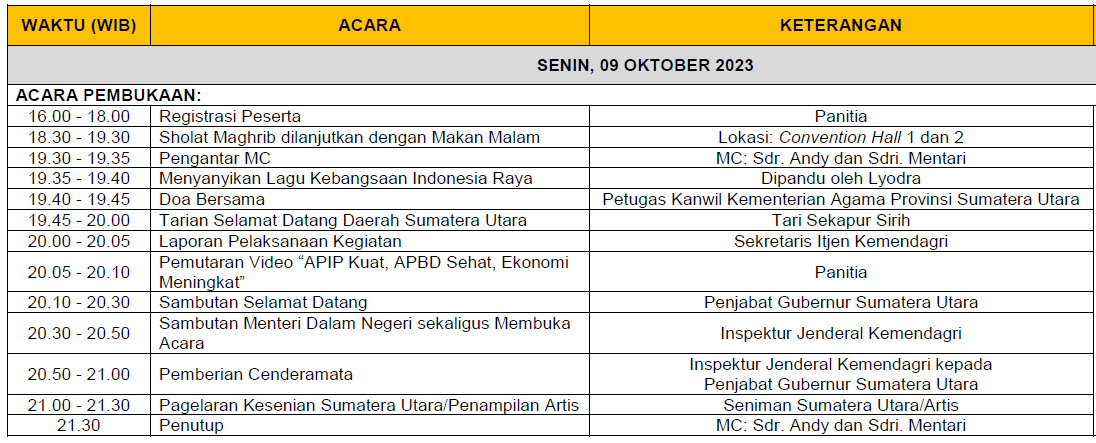 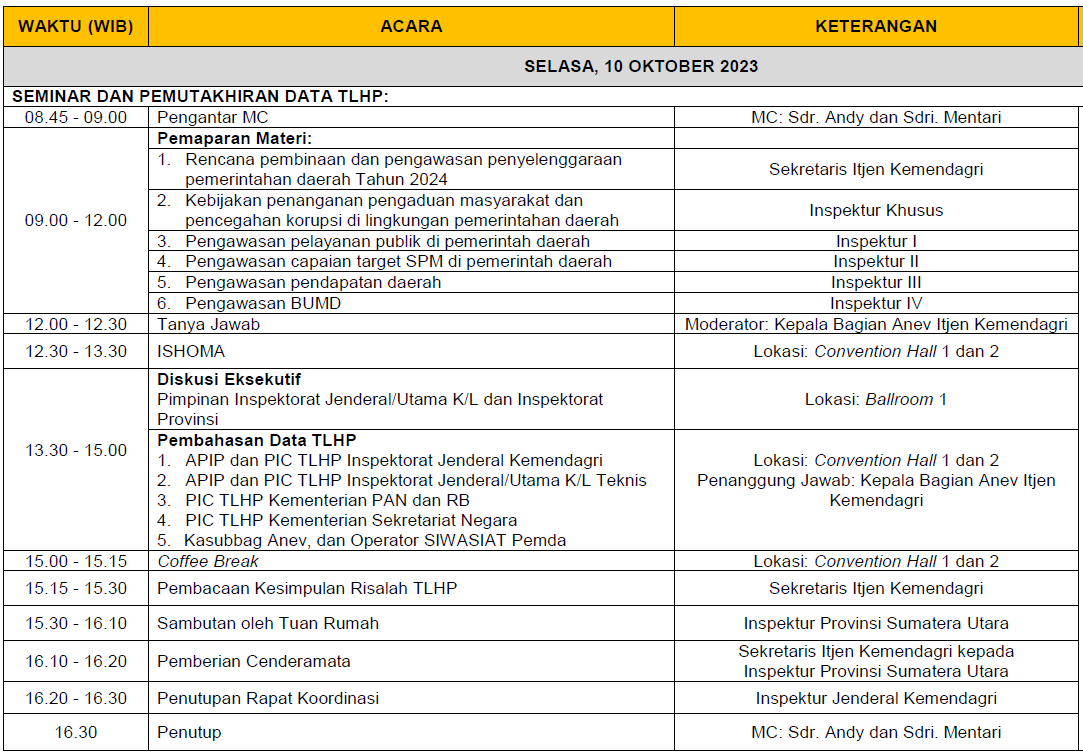 8.  KeluaranHasil yang diperoleh dari kegiatan ini berupa terselenggaranya kegiatan Rapat Koordinasi Pengawasan Nasional tahun 2023 dengan baik dan terpenuhinya akomodasi dan konsumsi seluruh peserta dan pendukung acara.9.  Standar Teknis Peserta Rakorwasnas berjumlah 1.143 orang terdiri atas Peserta Seminar 961 orang, Panitia Provinsi  77 orang dari Inspektorat Provinsi Sumatera Utara dan 105 orang dari perangkat daerah pendukung.Kebutuhan konsumsi adalah:Kebutuhan Ruangan:Kebutuhan Kamar Fullboard 90 pack:a. 2 Kamar untuk peserta VIP. b. Kamar Fullboard 90 Pack (1 kamar 2 orang). c. TV. d. Telepon. e. AC. f.  Air panas dan dingin. g. Kursi. h. Fasilitas bebas parkir13. Tingkat Komponen Dalam NegeriPekerjaan ini mendukung sepenuhnya program penggunaan produk dalam negeri, apabila telah terdapat barang atau komponen barang yang memiliki Tingkat Komponen Dalam Negeri (TKDN) minimal 25 % sesuai dengan sertifikat yang dikeluarkan oleh Kementerian Perindustrian RI maka diwajibkan memakai produk tersebut.Hal – hal yang belum tercantum dalam spesifikasi teknis pekerjaan ini akan diatur kemudian dalam dokumen lain yang ditetapkan PPK.INSPEKTORAT PROVINSI SUMATERA UTARANoUraianJumlahAHari Pertama, 9 Oktober 2023Hari Pertama, 9 Oktober 2023Fullboard90 PackHalfday871 PackKonsumsi Panitia Provinsi 182 PackBHari Kedua, 10 Oktober 2023Hari Kedua, 10 Oktober 2023Fullboard90 PackFullday853 PackKonsumsi Panitia Provinsi 105 PackNoUraianJumlahAHari Pertama, 9 Oktober 2023Hari Pertama, 9 Oktober 2023Pembukaan Rakorwasnas 961 OrangRuang Transit dan Makan VIP160 OrangRuang VVIP Room10 OrangRuang Kerja PanitiaRuang Registrasi dan Pameran UMKMTambahan Ruang SholatParkir VIPBHari Kedua, 10 Oktober 2023Hari Kedua, 10 Oktober 2023Seminar Rakorwasnas 943 OrangEksekutif Meeting100 OrangRuang Kerja PanitiaRuang Kerja PanitiaRuang Registrasi dan Pameran UMKMRuang Registrasi dan Pameran UMKMTambahan Ruang SholatMedan,      Oktober 2023Ditetapkan Oleh :Pejabat Pembuat Komitmen SalmariantoNIP. 19820101 200904 1 011